РАБОЧАЯ ПРОГРАММА УЧЕБНОЙ ДИСЦИПЛИНЫСтандартизация, сертификация и техническое документоведение2020Рабочая программа общеобразовательной учебной дисциплины предназначена для изучения в профессиональных образовательных организациях СПО, реализующих образовательную программу среднего общего образования в пределах освоения программы подготовки квалифицированных рабочих, служащих и специалистов среднего звена и (ППКРС и ППССЗ СПО) на базе основного общего образования при подготовке квалифицированных рабочих, служащих и специалистов среднего звена.Рабочая программа разработана на основе требований ФГОС среднего общего образования, предъявляемых к структуре, содержанию и результатам освоения учебной дисциплины, в соответствии с Рекомендациями по организации получения среднего общего образования в пределах освоения образовательных программ среднего профессионального образования на базе основного общего образования с учетом требований федеральных государственных образовательных стандартов и получаемой профессии или специальности среднего профессионального образования (письмо Департамента государственной политики в сфере подготовки рабочих кадров и ДПО Минобрнауки России от 17.03.2015 № 06-259), с учетом Примерной основной образовательной программы среднего общего образования, одобренной решением федерального учебно-методического объединения по общему образованию (протокол от 28 июня 2016 г. № 2/16-з).Организация-разработчик: государственное автономное  учреждение Калининградской области профессиональная образовательная организация «Колледж предпринимательства»Разработчик:Зверев М.В - ГАУ КО «Колледж предпринимательства», преподавательКрасильникова И.А. - ГАУ КО «Колледж предпринимательства», мастерпроизводственного обученияРабочая программа учебной дисциплины рассмотрена на заседании отделения общеобразовательных дисциплин. Протокол № 1 от 31.08.2020 г.СОДЕРЖАНИЕПАСПОРТ РАБОЧЕЙ ПРОГРАММЫ УЧЕБНОЙ ДИСЦИПЛИНЫ	Стандартизация, сертификация и техническое документоведение	Область применения программыРабочая программа учебной дисциплины является частью программы подготовки специалистов среднего звена в соответствии с ФГОС СПО по специальности 09.02.07 Информационные системы и программированиеМесто дисциплины в структуре программы подготовки специалистов среднего звена: дисциплина общепрофессионального цикла. Цели и задачи дисциплины – требования к результатам освоениядисциплины:В результате освоения дисциплины обучающийся должен уметь:оценивать качество и соответствие компьютерной системы требованиям нормативных документов;применять документацию систем качества;применять основные правила и документы системы сертификации Российской Федерации;проводить электротехнические измерения.знать:основные положения систем (комплексов) общетехнических и организационно- методических стандартов;технологии измерений, измерительные приборы и оборудование профессиональной деятельности;требования по электромагнитной совместимости технических средств и требования к качеству электрической энергии в электрических сетях общего назначенияРекомендуемое количество часов на освоение программы дисциплины:максимальной учебной нагрузки обучающегося 36 часов, в том числе:обязательной аудиторной учебной нагрузки обучающегося, 36 часов;2. СТРУКТУРА И СОДЕРЖАНИЕ УЧЕБНОЙ ДИСЦИПЛИНЫ2.1. Объем учебной дисциплины и виды учебной работыТематический план и содержание учебной дисциплины	Для характеристики уровня освоения учебного материала используются следующие обозначения:1 - ознакомительный (узнавание ранее изученных объектов, свойств); 2 - репродуктивный (выполнение деятельности по образцу, инструкции или под руководством)3 - продуктивный (планирование и самостоятельное выполнение деятельности, решение проблемных задачУСЛОВИЯ РЕАЛИЗАЦИИ РАБОЧЕЙ ПРОГРАММЫ УЧЕБНОЙ ДИСЦИПЛИНЫ3.1. Требования к минимальному материально-техническому обеспечениюРеализация программы дисциплины требует наличия учебного кабинета метрологии, стандартизации и сертификации.Оборудование учебного кабинета:цифровые вольтметры В7-27, В7-38;генераторы ГЗ-118, Г4-151, Г4-158;осциллографы Cl-65, Cl-75, С1-96;измерители АЧХХ1-50 и Х1-53;частотомеры 43-54 и 43-64;измерители нелинейных искажений С6-1 1,универсальные вольтметры GDM - 8245, ваттметры стрелочные Ц42303 ВТ 0-400МВТ и цифровые PS194P-5X1;3.2. Информационное обеспечение обученияПеречень рекомендуемых учебных изданий, Интернет-ресурсов, дополнительной литературыОсновные источники:Лифиц И.М. Стандартизация, метрология и подтверждение соответствия : учебнк для бакалавров / И.М. Лифиц. - 11-е изд. перераб. и доп. - М. : Издательство Юрайт; ИД Юрайт, 2013. - 41 1 с.Метрология, стандартизация и сертификация, Практикум. Учебное пособие / З.А. Хрусталёва. - М.: КНОРУС, 2014. - 176 с. - (Среднее профессиональное образование).Хрусталева З.А. Электротехнические измерения. Задачи и упражнения. Учеб. Пос. Серия: Среднее профессиональное образование, Издательство: Кнорус. Год: 2013., с. 256Дополнительные источники:Электротехнические измерения: Учебное пособие ("Профессиональное образование") (ГРИФ) /Хромин II.К., Панфилов В.А., Учебник для среднего профессионального образования, Серия: Среднее профессиональное образование, Академия, 2014.http://www.standartufa.ru/?page=307 (перечень экспертиз, компьютерная экспертиза).КОНТРОЛЬ И ОЦЕНКА РЕЗУЛЬТАТОВ ОСВОЕНИЯ
ДИСЦИПЛИНЫКонтроль и оценка результатов освоения дисциплины осуществляется преподавателем в процессе проведения семинарских занятий, тестирования, реферативной работы, составления конспектов.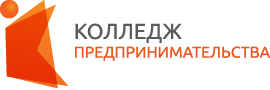 государственное автономное учреждение  Калининградской области профессиональная образовательная организация «КОЛЛЕДЖ ПРЕДПРИНИМАТЕЛЬСТВА»стр.ПАСПОРТ РАБОЧЕЙ ПРОГРАММЫ УЧЕБНОЙ ДИСЦИПЛИНЫ4СТРУКТУРА И СОДЕРЖАНИЕ УЧЕБНОЙ ДИСЦИПЛИНЫ5УСЛОВИЯ РЕАЛИЗАЦИИ РАБОЧЕЙ ПРОГРАММЫ УЧЕБНОЙ ДИСЦИПЛИНЫ9КОНТРОЛЬ И ОЦЕНКА РЕЗУЛЬТАТОВ ОСВОЕНИЯ УЧЕБНОЙ ДИСЦИПЛИНЫ10Вид учебной работыОбъем часовМаксимальная учебная нагрузка (всего)36Обязательная аудиторная учебная нагрузка (всего) 36в том числе:     практические занятия14Самостоятельная работа обучающегося (всего)-в том числе:написание рефератоввыполнение индивидуального заданиясоставление схемработа с конспектом лекцийчтение текста учебникаИтоговая аттестация в форме дифференцированного зачетаИтоговая аттестация в форме дифференцированного зачетаНаименование разделов и темСодержание учебного материала, лабораторные и практические работы, самостоятельная работа обучающихся, курсовая работ (проект) (если предусмотрены)Содержание учебного материала, лабораторные и практические работы, самостоятельная работа обучающихся, курсовая работ (проект) (если предусмотрены)Объем часовУровень освоения12234Тема 1.Система стандартизацииСодержание учебного материалаСодержание учебного материала6Тема 1.Система стандартизации1Вводное занятие. Безопасность труда и пожарная безопасность61Тема 1.Система стандартизации2Сущность стандартизации. Нормативные документы по стандартизации и виды стандартов61Тема 1.Система стандартизации3Стандартизация систем управления качеством. Стандартизация и метрологическое обеспечение народного хозяйства61Тема 1.Система стандартизации4Система технических измерений и средства измерения. Стандартизация и экология61Тема 1.Система стандартизации5Организация работ по стандартизации в Российской Федерации.Информационное обеспечение работ по стандартизации61Тема 2.Международная стандартизацияСодержание учебного материалаСодержание учебного материала6Тема 2.Международная стандартизация1Международные организации по стандартизации. Деятельность ИСО и МЭК.62Тема 2.Международная стандартизация2Международные организации, участвующие в международной стандартизации62Тема 3.Стандартизация промышленной продукцииСодержание учебного материалаСодержание учебного материала6Тема 3.Стандартизация промышленной продукции1Стандартизация промышленной продукции. Стандартизация и качество продукции. Классификация промышленной продукции22Тема 3.Стандартизация промышленной продукции2Нормативная документация на техническое состояние изделия Стандартизация технических условий22Тема 3.Стандартизация промышленной продукцииПрактические работыРабота с классификаторами промышленной продукции. Технико-экономическое кодирование промышленной продукцииПрактические работыРабота с классификаторами промышленной продукции. Технико-экономическое кодирование промышленной продукции4Тема 4.Методы стандартизации как процесс управленияСодержание учебного материалаСодержание учебного материала6Тема 4.Методы стандартизации как процесс управления1Системный анализ в решении проблем стандартизации22Тема 4.Методы стандартизации как процесс управления2Унификация и агрегатирование. Комплексная и опережающая22Тема 4.Методы стандартизации как процесс управления3Комплексные системы общетехнических стандартов22Тема 4.Методы стандартизации как процесс управленияПрактические работысоздание схемы процесса управления качеством продукцииПрактические работысоздание схемы процесса управления качеством продукции4Тема 5.Общие понятия основных норм взаимозаменяемостиСодержание учебного материалаСодержание учебного материала6Тема 5.Общие понятия основных норм взаимозаменяемости1Основные положения, термины и определения42Тема 5.Общие понятия основных норм взаимозаменяемости2Графическая модель формализации точности соединений42Тема 5.Общие понятия основных норм взаимозаменяемости3Методика расчета точностных параметров стандартных соединений42Тема 5.Общие понятия основных норм взаимозаменяемостиПрактические работыОпределение ряда геометрической прогрессии стандартных рядов R5, RIO, R20, R40, (R80)Практические работыОпределение ряда геометрической прогрессии стандартных рядов R5, RIO, R20, R40, (R80)2Тема 6.Общие сведения о метрологииСодержание учебного материалаСодержание учебного материала6Тема 6.Общие сведения о метрологии1Цели и задачи метрологии. Нормативно-правовая основа метрологического обеспечения точности42Тема 6.Общие сведения о метрологии2Международная система единиц. Единство измерений.42Тема 6.Общие сведения о метрологии3Метрологическая служба. Основные термины и определения.42Тема 6.Общие сведения о метрологии4Метрологические показатели средств измерения. Международные организации по метрологии.42Тема 6.Общие сведения о метрологииПрактические работыСоставление таблицы «Международная система единиц»Практические работыСоставление таблицы «Международная система единиц»2Тема 7.Электротехнические измеренияСодержание учебного материалаСодержание учебного материала6Тема 7.Электротехнические измерения1Средства измерения. Принципы проектирования средств технических измерений и контроля42Тема 7.Электротехнические измерения2Выбор средств измерения и контроля. Методы и погрешность измерения.Универсальные средства технических измерений42Тема 7.Электротехнические измерения3Автоматизация процессов измерения и контроля.42Тема 7.Электротехнические измерения4Сертификация средств измерения42Тема 7.Электротехнические измеренияЛабораторные работы: Работа с измерительными приборами. Определение цены деления шкалы, погрешности измерений. Проведение измерительных работ.Лабораторные работы: Работа с измерительными приборами. Определение цены деления шкалы, погрешности измерений. Проведение измерительных работ.2Тема 8.Сущность управления качеством продукцииСодержание учебного материалаСодержание учебного материала6Тема 8.Сущность управления качеством продукции1Планирование потребностей. Проектирование и разработка продукции и процессов63Тема 8.Сущность управления качеством продукции2Эксплуатация и утилизация. Ответственность руководства. Менеджмент ресурсов63Тема 8.Сущность управления качеством продукции3Измерение, анализ и улучшение (семейство стандартов ИСО 9000)63Тема 8.Сущность управления качеством продукции4Сопровождение и поддержка электронным обеспечением63Тема 8.Сущность управления качеством продукции5Качество и соответствие компьютерной системы требованиям нормативных документов63Тема 9.Международная сертификация. Сертификация в различных сферахСодержание учебного материалаСодержание учебного материала6Тема 9.Международная сертификация. Сертификация в различных сферах1Деятельность НСО в области сертификации. Деятельность МЭК в области сертификации63Тема 9.Международная сертификация. Сертификация в различных сферах2Деятельность МГС участниц СНГ в области сертификации63Тема 9.Международная сертификация. Сертификация в различных сферах3Сертификация систем обеспечения качества. Экологическая сертификация63Тема 9.Международная сертификация. Сертификация в различных сферах4Сертификация программных средств. Основные схемы лицензирования программных средств63Всего:Всего:Всего:36Результаты обучения (освоенные компетенции)Формы и методы контроля и оценкиУменияЭкспертная оценка результатов деятельности обучающихся в процессе освоения образовательной программы:на практических занятиях (при решении ситуационных задач, при участии в деловых играх);при выполнении практических работпри проведении контрольных работ, зачетовоценивать качество и соответствие компьютерной системы требованиям нормативных документов;применять документацию систем качества;применять основные правила и документы системы сертификации Российской Федерации;проводить электротехнические измеренияЭкспертная оценка результатов деятельности обучающихся в процессе освоения образовательной программы:на практических занятиях (при решении ситуационных задач, при участии в деловых играх);при выполнении практических работпри проведении контрольных работ, зачетовЗнанияЭкспертная оценка результатов деятельности обучающихся в процессе освоения образовательной программы:на практических занятиях (при решении ситуационных задач, при участии в деловых играх);при выполнении практических работпри проведении контрольных работ, зачетовосновные положения систем (комплексов) общетехнических и организационно-методических стандартов;технологии измерений, измерительные приборы и оборудование профессиональной деятельности;требования по электромагнитной совместимости технических средств и требования к качеству электрической энергии в электрических сетях общего назначенияЭкспертная оценка результатов деятельности обучающихся в процессе освоения образовательной программы:на практических занятиях (при решении ситуационных задач, при участии в деловых играх);при выполнении практических работпри проведении контрольных работ, зачетов